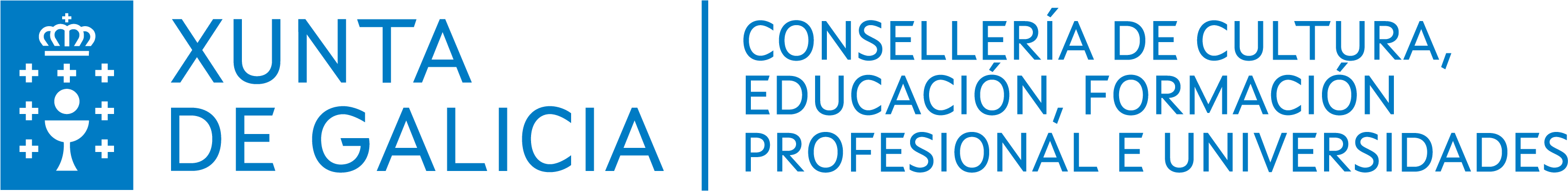 DATOS IDENTIFICATIVOS DA DISCIPLINADATOS IDENTIFICATIVOS DA DISCIPLINADATOS IDENTIFICATIVOS DA DISCIPLINACÓDIGOCÓDIGOMATERIAMATERIAPrácticas de Interpretación Sistemas de InterpretaciónDISCIPLINADISCIPLINAInterpretación IIITITULACIÓNTITULACIÓNTitulación Superior en Arte DramáticaESPECIALIDADEESPECIALIDADEInterpretaciónITINERARIOITINERARIOTextualCURSOCURSOSegundoCRÉDITOS ECTSCRÉDITOS ECTS6CARÁCTERCARÁCTERObrigatorioDEPARTAMENTODEPARTAMENTOInterpretaciónCENTROCENTROEsad de GaliciaCOORDINADOR/ACOORDINADOR/AMaría Francelina Crespo MéndezDOCENTEDOCENTENome e apelidos: Ermel Morales RamónContacto: ermelmorales@edu.xunta.gal Horario titorías: https://esadgalicia.com/curso-escolar/Despacho: D3DESCRICIÓNDESCRICIÓNAdestramento nos procesos psicofísicos da técnica actoral. Estudo práctico das técnicas de improvisación. Achegamento á situación imaxinaria e á construcción da personaxe a través da acción dramática.COÑECEMENTOS PREVIOSCOÑECEMENTOS PREVIOSAo ser unha materia progresiva deberá ter os coñecementos previos da materia Interpretación IILINGUA EN QUE SE IMPARTELINGUA EN QUE SE IMPARTE  Galego             Castelán             Inglés           Portugués   2. COMPETENCIAS2. COMPETENCIAS2. COMPETENCIASCOMPETENCIAS TRANSVERSAIS DE GRAOCOMPETENCIAS TRANSVERSAIS DE GRAOCOMPETENCIAS TRANSVERSAIS DE GRAOT1Organizar e planificar o traballo de forma eficiente e motivadora.Organizar e planificar o traballo de forma eficiente e motivadora.T2Recoller información significativa, analizala, sintetizala e xestionala adecuadamente.Recoller información significativa, analizala, sintetizala e xestionala adecuadamente.T3Solucionar problemas e tomar decisións que respondan aos obxectivos do traballo que se realiza.Solucionar problemas e tomar decisións que respondan aos obxectivos do traballo que se realiza.T6Realizar autocrítica cara o propio desempeño profesional e interpersoal.Realizar autocrítica cara o propio desempeño profesional e interpersoal.T7Utilizar as habilidades comunicativas e a crítica construtiva no traballo en equipo.Utilizar as habilidades comunicativas e a crítica construtiva no traballo en equipo.T8Desenvolver razoada e criticamente ideas e argumentos.Desenvolver razoada e criticamente ideas e argumentos.COMPETENCIAS XERAIS DA TITULACIÓNCOMPETENCIAS XERAIS DA TITULACIÓNCOMPETENCIAS XERAIS DA TITULACIÓNX1Fomentar a autonomía e autorregulación no ámbito do coñecemento, as emocións, as actitudes e as condutas, mostrando independencia na recollida, análise e síntese da información, no desenvolvemento de ideas e argumentos dunha forma crítica e na súa capacidade para a propia motivación e	a organización nos procesoscreativos.Fomentar a autonomía e autorregulación no ámbito do coñecemento, as emocións, as actitudes e as condutas, mostrando independencia na recollida, análise e síntese da información, no desenvolvemento de ideas e argumentos dunha forma crítica e na súa capacidade para a propia motivación e	a organización nos procesoscreativos.X2Comprender psicoloxicamente e empatizar para entender e sentir as vidas, situacións e personalidades alleas, utilizando de maneira eficaz as súas capacidades de imaxinación, intuición, intelixencia emocional e  pensamento  creativo  para  a  solución  de  problemas;;  desenvolvendo  a  súa  capacidade  para  pensar  e traballar con flexibilidade, adaptándose aos demais e ás circunstancias cambiantes do traballo, así como a conciencia e o uso saudable do propio corpo e o equilibrio necesario para responder aos requisitos psicolóxicos asociados aoespectáculo.Comprender psicoloxicamente e empatizar para entender e sentir as vidas, situacións e personalidades alleas, utilizando de maneira eficaz as súas capacidades de imaxinación, intuición, intelixencia emocional e  pensamento  creativo  para  a  solución  de  problemas;;  desenvolvendo  a  súa  capacidade  para  pensar  e traballar con flexibilidade, adaptándose aos demais e ás circunstancias cambiantes do traballo, así como a conciencia e o uso saudable do propio corpo e o equilibrio necesario para responder aos requisitos psicolóxicos asociados aoespectáculo.X3Potenciar a conciencia crítica, aplicando unha visión crítica construtiva ao traballo propio e ao dos demais, e desenvolvendo unha ética profesional que estableza unha relación adecuada entre os medios que utiliza e os fins que persegue.Potenciar a conciencia crítica, aplicando unha visión crítica construtiva ao traballo propio e ao dos demais, e desenvolvendo unha ética profesional que estableza unha relación adecuada entre os medios que utiliza e os fins que persegue.X4Comunicar, mostrando capacidade suficiente de negociación e organización do traballo en grupo, aintegración en contextos culturais diversos e o uso das novas tecnologías.Comunicar, mostrando capacidade suficiente de negociación e organización do traballo en grupo, aintegración en contextos culturais diversos e o uso das novas tecnologías.X5Fomentar a expresión e a creación persoal, integrando os coñecementos teóricos, técnicos e prácticos adquiridos;; mostrando sinceridade, responsabilidade e xenerosidade no  proceso creativo;; asumindo o risco, tolerando o fracaso e valorando de maneira equilibrada o éxito social.Fomentar a expresión e a creación persoal, integrando os coñecementos teóricos, técnicos e prácticos adquiridos;; mostrando sinceridade, responsabilidade e xenerosidade no  proceso creativo;; asumindo o risco, tolerando o fracaso e valorando de maneira equilibrada o éxito social.X6Desenvolver unha metodoloxía de traballo, estudo e investigación encamiñada á autoformación na propia disciplina, procurando ámbitos axeitados para a formación continuada e para adaptarse a diversas situacións, especialmente ás derivadas da evolución da súa profesión.Desenvolver unha metodoloxía de traballo, estudo e investigación encamiñada á autoformación na propia disciplina, procurando ámbitos axeitados para a formación continuada e para adaptarse a diversas situacións, especialmente ás derivadas da evolución da súa profesión.COMPETENCIAS ESPECÍFICAS DE ESPECIALIDADECOMPETENCIAS ESPECÍFICAS DE ESPECIALIDADECOMPETENCIAS ESPECÍFICAS DE ESPECIALIDADECOMPETENCIAS ESPECÍFICAS DE ESPECIALIDADECOMPETENCIAS ESPECÍFICAS DE ESPECIALIDADECOMPETENCIAS ESPECÍFICAS DE ESPECIALIDADECOMPETENCIAS ESPECÍFICAS DE ESPECIALIDADEEI1Dominar os recursos expresivos necesarios para o desenvolvemento de procesos de interpretación, actuación e representación, no ámbito escénico e audiovisual.Dominar os recursos expresivos necesarios para o desenvolvemento de procesos de interpretación, actuación e representación, no ámbito escénico e audiovisual.Dominar os recursos expresivos necesarios para o desenvolvemento de procesos de interpretación, actuación e representación, no ámbito escénico e audiovisual.Dominar os recursos expresivos necesarios para o desenvolvemento de procesos de interpretación, actuación e representación, no ámbito escénico e audiovisual.Dominar os recursos expresivos necesarios para o desenvolvemento de procesos de interpretación, actuación e representación, no ámbito escénico e audiovisual.Dominar os recursos expresivos necesarios para o desenvolvemento de procesos de interpretación, actuación e representación, no ámbito escénico e audiovisual.EI2Participar na creación da partitura escénica e/ou personaxe, escénico ou audiovisual, e interpretaloadecuadamente, a través do dominio das diferentes técnicas interpretativas.Participar na creación da partitura escénica e/ou personaxe, escénico ou audiovisual, e interpretaloadecuadamente, a través do dominio das diferentes técnicas interpretativas.Participar na creación da partitura escénica e/ou personaxe, escénico ou audiovisual, e interpretaloadecuadamente, a través do dominio das diferentes técnicas interpretativas.Participar na creación da partitura escénica e/ou personaxe, escénico ou audiovisual, e interpretaloadecuadamente, a través do dominio das diferentes técnicas interpretativas.Participar na creación da partitura escénica e/ou personaxe, escénico ou audiovisual, e interpretaloadecuadamente, a través do dominio das diferentes técnicas interpretativas.Participar na creación da partitura escénica e/ou personaxe, escénico ou audiovisual, e interpretaloadecuadamente, a través do dominio das diferentes técnicas interpretativas.EI3Integrar e interactuar coas restantes linguaxes e códigos que conforman o espectáculo escénico ouaudiovisual.Integrar e interactuar coas restantes linguaxes e códigos que conforman o espectáculo escénico ouaudiovisual.Integrar e interactuar coas restantes linguaxes e códigos que conforman o espectáculo escénico ouaudiovisual.Integrar e interactuar coas restantes linguaxes e códigos que conforman o espectáculo escénico ouaudiovisual.Integrar e interactuar coas restantes linguaxes e códigos que conforman o espectáculo escénico ouaudiovisual.Integrar e interactuar coas restantes linguaxes e códigos que conforman o espectáculo escénico ouaudiovisual.EI5Concibir e fundamentar o proceso creativo persoal, tanto no que se refire ás metodoloxías de traballocomo á renovación estética.Concibir e fundamentar o proceso creativo persoal, tanto no que se refire ás metodoloxías de traballocomo á renovación estética.Concibir e fundamentar o proceso creativo persoal, tanto no que se refire ás metodoloxías de traballocomo á renovación estética.Concibir e fundamentar o proceso creativo persoal, tanto no que se refire ás metodoloxías de traballocomo á renovación estética.Concibir e fundamentar o proceso creativo persoal, tanto no que se refire ás metodoloxías de traballocomo á renovación estética.Concibir e fundamentar o proceso creativo persoal, tanto no que se refire ás metodoloxías de traballocomo á renovación estética.3. OBXECTIVOS DA DISCIPLINA3. OBXECTIVOS DA DISCIPLINA3. OBXECTIVOS DA DISCIPLINA3. OBXECTIVOS DA DISCIPLINACOPETENCIAS VINCULADASCOPETENCIAS VINCULADASCOPETENCIAS VINCULADAS1. Afianzar no alumno os coñecementos adquiridos no curso anterior.1. Afianzar no alumno os coñecementos adquiridos no curso anterior.1. Afianzar no alumno os coñecementos adquiridos no curso anterior.1. Afianzar no alumno os coñecementos adquiridos no curso anterior.T1,T2,T3,T6,T7, X1, X4, X5, X6 , EI1,EI2T1,T2,T3,T6,T7, X1, X4, X5, X6 , EI1,EI2T1,T2,T3,T6,T7, X1, X4, X5, X6 , EI1,EI22. Desenvolver capacidades e actitudes que favorezan o traballo equipo.2. Desenvolver capacidades e actitudes que favorezan o traballo equipo.2. Desenvolver capacidades e actitudes que favorezan o traballo equipo.2. Desenvolver capacidades e actitudes que favorezan o traballo equipo.T1,T2,T3,T6,T7,X1,X4,X5, X6,EI2,EI5T1,T2,T3,T6,T7,X1,X4,X5, X6,EI2,EI5T1,T2,T3,T6,T7,X1,X4,X5, X6,EI2,EI53. Capacitar ao alumno para relacionar a teoría da interpretación coa súa práctica.3. Capacitar ao alumno para relacionar a teoría da interpretación coa súa práctica.3. Capacitar ao alumno para relacionar a teoría da interpretación coa súa práctica.3. Capacitar ao alumno para relacionar a teoría da interpretación coa súa práctica.T1,T2,T3,T6,T7, T8, X1, X5T1,T2,T3,T6,T7, T8, X1, X5T1,T2,T3,T6,T7, T8, X1, X54. Coñecer os elementos que compoñen a linguaxe escénica, as súas convencións e terminoloxías4. Coñecer os elementos que compoñen a linguaxe escénica, as súas convencións e terminoloxías4. Coñecer os elementos que compoñen a linguaxe escénica, as súas convencións e terminoloxías4. Coñecer os elementos que compoñen a linguaxe escénica, as súas convencións e terminoloxíasT3,T6,T7,X5,X6, EI2,EI3,EI5,T3,T6,T7,X5,X6, EI2,EI3,EI5,T3,T6,T7,X5,X6, EI2,EI3,EI5,5. Desenvolver capacidades en comunicación expresiva. Unificación de coñecementos que integran a voz, o corpo e o xesto como medios expresivos e significantes5. Desenvolver capacidades en comunicación expresiva. Unificación de coñecementos que integran a voz, o corpo e o xesto como medios expresivos e significantes5. Desenvolver capacidades en comunicación expresiva. Unificación de coñecementos que integran a voz, o corpo e o xesto como medios expresivos e significantes5. Desenvolver capacidades en comunicación expresiva. Unificación de coñecementos que integran a voz, o corpo e o xesto como medios expresivos e significantesT7,T8, X4,X5,X6,EI3,EI5T7,T8, X4,X5,X6,EI3,EI5T7,T8, X4,X5,X6,EI3,EI56. Dominar técnicas de repostas actorais espontáneas.6. Dominar técnicas de repostas actorais espontáneas.6. Dominar técnicas de repostas actorais espontáneas.6. Dominar técnicas de repostas actorais espontáneas.T1,T3,X2,X3,X4,X5,X6,EI1,EI3, EI5T1,T3,X2,X3,X4,X5,X6,EI1,EI3, EI5T1,T3,X2,X3,X4,X5,X6,EI1,EI3, EI57. Coñecer o orixe da estructura dramática e os seus elementos7. Coñecer o orixe da estructura dramática e os seus elementos7. Coñecer o orixe da estructura dramática e os seus elementos7. Coñecer o orixe da estructura dramática e os seus elementosT1, T2, T3, T6, T7, T8, X1, X2, X3, X4, X5, X6, EI1, EI2, EI5T1, T2, T3, T6, T7, T8, X1, X2, X3, X4, X5, X6, EI1, EI2, EI5T1, T2, T3, T6, T7, T8, X1, X2, X3, X4, X5, X6, EI1, EI2, EI58. Capacitar ao alumno para poñer en práctica un “training “ persoal que lleprepare no seu proceso de achegamento ao personaxe8. Capacitar ao alumno para poñer en práctica un “training “ persoal que lleprepare no seu proceso de achegamento ao personaxe8. Capacitar ao alumno para poñer en práctica un “training “ persoal que lleprepare no seu proceso de achegamento ao personaxe8. Capacitar ao alumno para poñer en práctica un “training “ persoal que lleprepare no seu proceso de achegamento ao personaxeT1, T2, T3, T6, T7, T8, X1, X2, X3, X4, X5, X6, EI1, EI2, EI5T1, T2, T3, T6, T7, T8, X1, X2, X3, X4, X5, X6, EI1, EI2, EI5T1, T2, T3, T6, T7, T8, X1, X2, X3, X4, X5, X6, EI1, EI2, EI59. Progresar nas habilidades de adaptación a códigos de estilo e xéneros dramáticos9. Progresar nas habilidades de adaptación a códigos de estilo e xéneros dramáticos9. Progresar nas habilidades de adaptación a códigos de estilo e xéneros dramáticos9. Progresar nas habilidades de adaptación a códigos de estilo e xéneros dramáticosT1, T2, T6, X2, X4, X5, X6, EI2 EI3, EI5T1, T2, T6, X2, X4, X5, X6, EI2 EI3, EI5T1, T2, T6, X2, X4, X5, X6, EI2 EI3, EI510. Desenvolver a capacidade creativa e investigadora10. Desenvolver a capacidade creativa e investigadora10. Desenvolver a capacidade creativa e investigadora10. Desenvolver a capacidade creativa e investigadoraT1, T2, T3, T6, T7, X2, X3, X4, X5, X6, EI3, EI5T1, T2, T3, T6, T7, X2, X3, X4, X5, X6, EI3, EI5T1, T2, T3, T6, T7, X2, X3, X4, X5, X6, EI3, EI54. CONTIDOS4. CONTIDOS4. CONTIDOS4. CONTIDOS4. CONTIDOS4. CONTIDOS4. CONTIDOSTEMASTEMASSUBTEMASSUBTEMASSUBTEMASSUBTEMASSESIÓNS1. SISTEMASINTERPRETATIVOS III1. SISTEMASINTERPRETATIVOS IIIA integración do texto na acción dramáticaA imaxinación como ferramenta actoral.Atención, concentración e memoriaAs accións físicas.A integración do texto na acción dramáticaA imaxinación como ferramenta actoral.Atención, concentración e memoriaAs accións físicas.A integración do texto na acción dramáticaA imaxinación como ferramenta actoral.Atención, concentración e memoriaAs accións físicas.A integración do texto na acción dramáticaA imaxinación como ferramenta actoral.Atención, concentración e memoriaAs accións físicas.152.PRÁCTICAS DE INTERPRETACIÓN III2.PRÁCTICAS DE INTERPRETACIÓN IIITécnica de composiciónA acción dramáticaO espazo e o tempo na acción dramáticaTécnica de composiciónA acción dramáticaO espazo e o tempo na acción dramáticaTécnica de composiciónA acción dramáticaO espazo e o tempo na acción dramáticaTécnica de composiciónA acción dramáticaO espazo e o tempo na acción dramática15TOTAL SESIÓNSTOTAL SESIÓNSTOTAL SESIÓNSTOTAL SESIÓNSTOTAL SESIÓNSTOTAL SESIÓNS30  5. PLANIFICACIÓN DOCENTE  5. PLANIFICACIÓN DOCENTE  5. PLANIFICACIÓN DOCENTE  5. PLANIFICACIÓN DOCENTE  5. PLANIFICACIÓN DOCENTE  5. PLANIFICACIÓN DOCENTE  5. PLANIFICACIÓN DOCENTEActividade / Número de horasActividade / Número de horasActividade / Número de horasPresencial (horas)Presencial (horas)Non presencial (hs)TotalActividades introdutoriasActividades introdutoriasActividades introdutorias66612Traballo de aulaTraballo de aulaTraballo de aula20202848Presentacións/exposicións alumnadoPresentacións/exposicións alumnadoPresentacións/exposicións alumnado1010616PrácticasPrácticasPrácticas25253055Resolucións exerciciosResolucións exerciciosResolucións exercicios151515DebatesDebatesDebates666Titorias individuaisTitorias individuaisTitorias individuais444Titorías de grupoTitorías de grupoTitorías de grupo222Actividades de avaliación. ProbasActividades de avaliación. Presentacións / mostrasActividades de avaliación. RevisiónActividades de avaliación. ProbasActividades de avaliación. Presentacións / mostrasActividades de avaliación. RevisiónActividades de avaliación. ProbasActividades de avaliación. Presentacións / mostrasActividades de avaliación. Revisión111011Actividades de avaliación. ProbasActividades de avaliación. Presentacións / mostrasActividades de avaliación. RevisiónActividades de avaliación. ProbasActividades de avaliación. Presentacións / mostrasActividades de avaliación. RevisiónActividades de avaliación. ProbasActividades de avaliación. Presentacións / mostrasActividades de avaliación. Revisión111011TOTAL HORAS9090180PORCENTAXE50%50%6. PLANIFICACIÓN DOCENTE E METODOLOXÍAS DE ENSINANZA E APRENDIZAXE6. PLANIFICACIÓN DOCENTE E METODOLOXÍAS DE ENSINANZA E APRENDIZAXE6. PLANIFICACIÓN DOCENTE E METODOLOXÍAS DE ENSINANZA E APRENDIZAXEActividadesDescripciónDescripciónActividades introdutoriasActividades encamiñadas a tomar contacto e reunir información sobre oalumnado, así como a presentar a materiaActividades encamiñadas a tomar contacto e reunir información sobre oalumnado, así como a presentar a materiaResolución de exerciciosActividade na que se formulan exercicios relacionados coa materia.O alumno debe desenvolver as solucións adecuadas ou correctas mediante a exercitación de rutinas, a aplicación de procedementos de transformaciónActividade na que se formulan exercicios relacionados coa materia.O alumno debe desenvolver as solucións adecuadas ou correctas mediante a exercitación de rutinas, a aplicación de procedementos de transformaciónPresentacións/exposiciónExposición por parte do alumnado sobre algún dos contidos damateria.Pódese levar a cabo de maneira individual ou en grupoExposición por parte do alumnado sobre algún dos contidos damateria.Pódese levar a cabo de maneira individual ou en grupoDebatesCharla aberta que pode centrarse nun tema dos contidos da materia, naanálise dun caso, no resultado dun proxecto, exercicio ou problemaCharla aberta que pode centrarse nun tema dos contidos da materia, naanálise dun caso, no resultado dun proxecto, exercicio ou problemaEstudo de casos/análises de SituaciónAnálise dun feito, problema ou suceso real coa finalidade de coñecelo, interpretalo, resolvelo, xerar hipóteses, contrastar datos, reflexionar, completar coñecementos,diagnosticalo e adestrarse nos procedementosalternativos de solución.Análise dun feito, problema ou suceso real coa finalidade de coñecelo, interpretalo, resolvelo, xerar hipóteses, contrastar datos, reflexionar, completar coñecementos,diagnosticalo e adestrarse nos procedementosalternativos de solución.Traballos de aulaO estudante desenvolve prácticas especifícas na aula baixo as directrices e supervisión do profesor. Pode estar vinculado o seu desenvolvementocon actividades autónomas do estudante.O estudante desenvolve prácticas especifícas na aula baixo as directrices e supervisión do profesor. Pode estar vinculado o seu desenvolvementocon actividades autónomas do estudante.Estudos/actividades previosProcura, lectura e traballo de documentación, propostas de resolución de problemas e/ou exercicios que se realizarán na aula de forma autónoma por parte do alumnado.Procura, lectura e traballo de documentación, propostas de resolución de problemas e/ou exercicios que se realizarán na aula de forma autónoma por parte do alumnado.Metodoloxías integradasAprendizaxe colaborativa: Enfoque interactivo de organización do traballo na aula no cal os alumnos son responsables da súa aprendizaxe e da dos seus compañeiros nunha estratexia de corresponsabilidade para acadar metas e incentivos de grupo.Aprendizaxe colaborativa: Enfoque interactivo de organización do traballo na aula no cal os alumnos son responsables da súa aprendizaxe e da dos seus compañeiros nunha estratexia de corresponsabilidade para acadar metas e incentivos de grupo.Titoría en grupoEntrevistas que os alumnos manteñen co profesor da materia paraasesoramento/desenvolvemento de actividades da materia e do proceso de aprendizaxeEntrevistas que os alumnos manteñen co profesor da materia paraasesoramento/desenvolvemento de actividades da materia e do proceso de aprendizaxeTitorías individuaisEntrevistas que o alumno mantén co profesor da materia para asesoramento/desenvolvemento de actividades da materia e do proceso de aprendizaxe.Entrevistas que o alumno mantén co profesor da materia para asesoramento/desenvolvemento de actividades da materia e do proceso de aprendizaxe.7. ATENCION PERSONALIZADASeguimentoFarase un seguimento personalizado integrado no traballo conxunto do grupo, facendo unha análise de cada caso específico e resolvendo cada casuística do xeito máis adecuado. Titoría presencial: O alumnado ten un período de atención personalizada en horario non lectivo.Farase un seguimento personalizado integrado no traballo conxunto do grupo, facendo unha análise de cada caso específico e resolvendo cada casuística do xeito máis adecuado. Titoría presencial: O alumnado ten un período de atención personalizada en horario non lectivo.Orientación   Orientación respecto ás dubidas e inquedanzas que xurdan en cada caso.Titoría electrónica: O alumnado pode manter contacto permanente co profesor a través do correo electrónico.   Orientación respecto ás dubidas e inquedanzas que xurdan en cada caso.Titoría electrónica: O alumnado pode manter contacto permanente co profesor a través do correo electrónico.8. FERRAMENTAS DA AVALIACIÓNO alumno deberá establecer unha comunicación previa co docente, mínimo seis semanas antes da data do exame, para aclarar e concretar a estrutura e as particularidades do seu exame.8. FERRAMENTAS DA AVALIACIÓNO alumno deberá establecer unha comunicación previa co docente, mínimo seis semanas antes da data do exame, para aclarar e concretar a estrutura e as particularidades do seu exame.8. FERRAMENTAS DA AVALIACIÓNO alumno deberá establecer unha comunicación previa co docente, mínimo seis semanas antes da data do exame, para aclarar e concretar a estrutura e as particularidades do seu exame.8. 1 Avaliación ordinaria8. 1 Avaliación ordinaria8. 1 Avaliación ordinariaFerramenta /actividadeCompetencias avaliadasPonderaciónSeguimento diario.Puntualidade. Disciplina. Implicación e colaboración nas tarefas individuais e colectivasT1, T2, T3, T6, T7, T8, X1, X2, X3, X4, X5, X6, EI1, EI2, EI3, EI530%Execución de traballos.Presentación de exercicios prácticos e evolución dos mesmos.T1, T2, T3, T6, T7, T8, X1, X2, X3,X4, X5, X6, EI1, EI2, EI3, EI535 %Aula aberta: Confrontación das prácticas da aula co público.T1, T2, T3, T6, T7, T8, X1, X2, X3,    X4, X5, X6, EI1, EI2, EI3, EI520%Memoria escrita para presentar de  modo oral donde  se expoña o proceso actoral do exercicio anterior, remitíndose sempre a os contidos, temas e subtemas da Guía. De entre 2 e  4 folios seguindo os protocolos  de  edición  e  redacción contemplados polo centro.T1, T2, T3, T6, T8, X1, X3, X5, X6, EI515%Son posibles espazos de colaboración con outras materias.Son posibles espazos de colaboración con outras materias.Son posibles espazos de colaboración con outras materias.8.2.Avaliación extraordinaria8.2.Avaliación extraordinaria8.2.Avaliación extraordinaria8.2.Avaliación extraordinaria8.2.Avaliación extraordinariaFerramenta /actividadeFerramenta /actividadeCompetencias avaliadasCompetencias avaliadasPonderaiónRepresentación dunha escea ou peza breve de entre 15 e 20 minutos de duración que debe incluir entre dous e catro intérpretes. A proposta debe ser comunicada a o profesor/a con dous meses de antelación previos a data do examen, dispoñendo o docente de 5 días hábiles para comunicar a sua aprobación.Representación dunha escea ou peza breve de entre 15 e 20 minutos de duración que debe incluir entre dous e catro intérpretes. A proposta debe ser comunicada a o profesor/a con dous meses de antelación previos a data do examen, dispoñendo o docente de 5 días hábiles para comunicar a sua aprobación.T1, T2, T3, T6, T7, T8, X1, X2, X3, X4, X5, X6, EI1, EI2, EI3, EI5T1, T2, T3, T6, T7, T8, X1, X2, X3, X4, X5, X6, EI1, EI2, EI3, EI565%Memoria escrita donde se expoña o proceso actoral do exercicio anterior, remitíndose sempre a os contidos, temas e subtemas da Guía. De entre 10 e 15 folios seguindo os protocolos de edición e redación contemplados polo centro.Memoria escrita donde se expoña o proceso actoral do exercicio anterior, remitíndose sempre a os contidos, temas e subtemas da Guía. De entre 10 e 15 folios seguindo os protocolos de edición e redación contemplados polo centro.   T1, T2, X1, X5, X6, EI5   T1, T2, X1, X5, X6, EI535%OBSERVACIÓNSTodos os traballos escritos deben seguir as normas académicas recollidas no seguiente enlace: IP701.10 Normas presentación e defensa TFEOBSERVACIÓNSTodos os traballos escritos deben seguir as normas académicas recollidas no seguiente enlace: IP701.10 Normas presentación e defensa TFEOBSERVACIÓNSTodos os traballos escritos deben seguir as normas académicas recollidas no seguiente enlace: IP701.10 Normas presentación e defensa TFEOBSERVACIÓNSTodos os traballos escritos deben seguir as normas académicas recollidas no seguiente enlace: IP701.10 Normas presentación e defensa TFEOBSERVACIÓNSTodos os traballos escritos deben seguir as normas académicas recollidas no seguiente enlace: IP701.10 Normas presentación e defensa TFE8.3 Avaliación específica para alumnado sen avaliación continua / ordinaria / extraordinaria8.3 Avaliación específica para alumnado sen avaliación continua / ordinaria / extraordinaria8.3 Avaliación específica para alumnado sen avaliación continua / ordinaria / extraordinaria8.3 Avaliación específica para alumnado sen avaliación continua / ordinaria / extraordinaria8.3 Avaliación específica para alumnado sen avaliación continua / ordinaria / extraordinariaFerramenta /actividadeCompetencias avaliadasCompetencias avaliadasPonderaciónPonderaciónAs mesmos da avaliaciónextraordinariaAs mesmos da avaliaciónextraordinariaAs mesmos da avaliaciónextraordinariaA mesma da avaliaciónextraordinariaA mesma da avaliaciónextraordinaria9. BIBLIOGRAFÍA, MATERIAIS E OUTROS RECURSOSREFERENCIAS BÁSICASBogart Anne (2005), Introducción a Dirección de Escena. Sete ensaios sobre a arte teatral, Vigo. Galaxia.                             Bogart Anne/ Landau Tina (2022), El libro de los Viewpoints, Bilbao. Artezblai.                            Chéjov, M (1999), Sobre la técnica de la actuación, Barcelona. Alba Editorial                                  Knebel, M. O. (1999) El último Stanislavski, Madrid. Fundamentos.                                      Knebel, M. O. (2004) La palabra en la creación actoral. Madrid. Fundamentos.     REFERENCIAS COMPLEMENTARIAS Chéjov, M. (2006) Lecciones para el actor profesional. Barcelona. Alba editorial.                   Richards Thomas (2005). Trabajar con Grotowski sobre las acciones físicas. Barcelona, Alba ed    